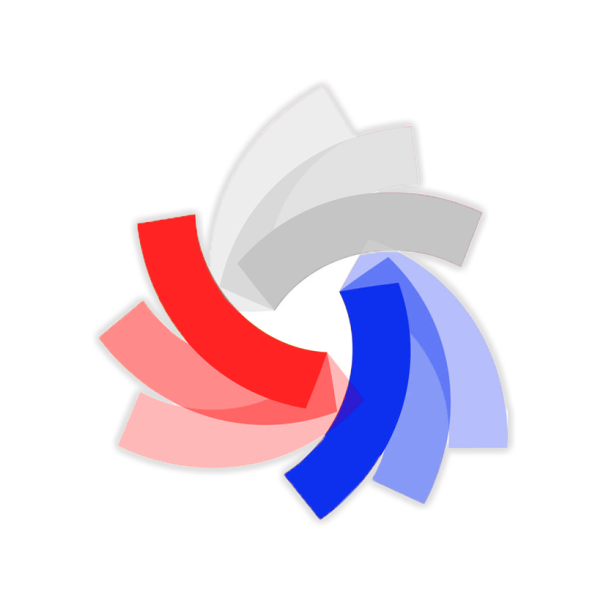 План работы Научного студенческого общества (НСО) Института правоохранительной деятельности на 1 семестр 2018-2019 уч. годаЗаместитель директора Института правоохранительной деятельностипо научной работе, доцент                                                                                    А.А. ТитоваВид работСроки проведенияПримечание (ответственные лица)СЕНТЯБРЬСЕНТЯБРЬСЕНТЯБРЬЗаседание научного студенческого общества (НСО) ИПД4 сентября 2018 г.и в последующем очередные заседания каждую неделю в течение 2018-2019 учебного годаРуководитель НСО ИПД Председатель НСО ИПД, заместители председателяРазработка и утверждение плана работы НСО на 1 семестр 2018-2019 гг.- подготовка к конкурсу агитационной кампании для первокурсников «Наука – выбор первокурсника!».Представление работ на конкурс по следующим номинациям:- «Лучший видеоролик»;- «Лучшая группа Вконтакте»;- «Лучший Инстаграмм»;- Лучший информационный стенд»;- Лучший логотип»;- Лучшие научные мероприятия для первокурсников»;- Приз зрительских симпатий» Информационное обеспечение деятельности НСО:- подготовка и размещение материалов по НИР на информационном стенде Института; оформление стенда НСО ИПД; объявления и др.;- подготовка и размещение материалов по НИР на сайте Института правоохранительной деятельности и интернет порталах.в период с 10 по 25 сентября 2018 г.каждую неделю в течение 2018/19 учебного годаИнформационный секторНСО ИПДПресс-центр НСО ИПДСекретариат НСО ИПДАктив НСО ИПДРабота по привлечению членов НСО из числа первокурсников. 12 сентября 2018 г. П 1-4 (5/501 – 13.15)П 1-10 (1/238 – 12.00)13 сентября 2018 г. П 1-3 (5/601 – 8.30)П 1-9 (1/317 – 9.45)Члены НСО ИПДОрганизационное собрание для первокурсниковАнкетирование студентов 1-2 курсов с целью выявления интереса к научно-исследовательской работе17 сентября 2018 г.аудитория 317,корпус № 1Руководитель НСО ИПД Председатель НСО ИПД, заместители председателя,Члены НСО ИПДДЕНЬ ДУБЛЁРАДЕНЬ ДУБЛЁРАДЕНЬ ДУБЛЁРАМастер-класс «Дресс - код юриста» для первокурсников21 сентября 2018 г.П 1-4 (гр. 114 - 118)12:00 5/301 П 1-10 (гр. 144 - 146) - 13:00 1/238 Дублёр заместителя директора Института правоохранительной деятельности по научной работе, заместители председателя,Актив НСО ИПДСобрание студенческой Школы организаторов и модераторов «ЭВРИКА» со студентами 1 курса. 21 сентября 2018 г. аудитория 706,корпус № 514:00Дублёр заместителя директора Института правоохранительной деятельности по научной работеРуководитель студенческой школы Председатель НСО ИПД, заместители председателяАктив НСО ИПДЗаседание студенческого дискуссионного клуба «Точка зрения» на тему: «Контроль над соц. сетями – необходимый шаг к повышению безопасности государства»21 сентября 2018 г.аудитория 706,корпус № 515:30Дублёр заместителя директора Института правоохранительной деятельности по научной работе Руководители студенческого клуба Мастер-класс «Китайская каллиграфия»21 сентября 2018 г.аудитория 706,корпус № 514:45Дублёр заместителя директора Института правоохранительной деятельности по научной работе Руководитель мастер-классаОКТЯБРЬОКТЯБРЬОКТЯБРЬОрганизационное собрание НСО ИПД2 октября 2018 г.аудитория 301,корпус № 119:00Актив НСО ИПДОткрытие доски «Отличники науки»23 октября 2018 г.аудитория 706,корпус № 5Руководитель НСО ИПД Председатель НСО ИПД, заместители председателя,Члены НСО ИПДЗаседание студенческого дискуссионного клуба «Точка зрения» на тему: «Сецессия – неотъемлемое право субъекта федерации»18 октября 2018 г.аудитория 706,корпус № 5НСО ИПДИнтеллектуальная игра студенческого клуба «Что? Где? Когда?» 25 октября 2018 г.аудитория 706,корпус № 5Руководитель НСО ИПД Председатель НСО ИПД, заместители председателя,Члены НСО ИПДНОЯБРЬНОЯБРЬНОЯБРЬВсероссийский интерактивный круглый стол (в формате видеосвязи) с Юридическим факультетом Белорусского государственного университета  15 ноября 2018 г.аудитория 134,корпус № 1кафедра уголовного процесса ФГБОУ ВО «Саратовская государственная юридическая академия»;  Члены НСО ИПДСтуденты ИПД Встреча-дискуссия со специалистами юридической сфер деятельности (круглый стол)22 ноября 2018 г.аудитория 706,корпус № 5Руководитель НСО ИПД Председатель НСО ИПД, заместители председателя, Члены НСО ИПДСтуденты ИПДЗаседание студенческого дискуссионного клуба «Точка зрения» на тему: «Желтая пресса»: за и против»29 ноября 2018 г.аудитория 706,корпус № 5Руководитель НСО ИПД Руководители студенческой игры ДЕКАБРЬДЕКАБРЬДЕКАБРЬВсероссийский конкурс на лучшее эссе ко дню Конституции РФ11 декабря 2018 г.аудитория 706,корпус № 5НСО ИПДОрганизация и проведение семинара по написанию и представлению научных работ: «Как подготовить курсовую работу и работу к участию в конференции»13 декабря 2018 г.аудитория 706,корпус № 5НСО ИПДОтчетная конференция НСО ИПД о проделанной работе за 1 семестр 2018-2019 учебного года. Награждение отличившихся членов НСО ИПД. Формирование плана работы на 2 семестр 2018-2019 учебного года20 декабря 2018 г.аудитория 706,корпус № 5НСО ИПДЗаседание студенческого Дискуссионного клуба «Точка зрения»в течение семестраРуководитель дискуссионного клубаОрганизация круглых столов по дисциплинам кафедрв течение семестраНСО ИПДУчастие в проведении и организации:- конкурсов студенческих научных работ (рефератов, эссе и др.);- ежегодного конкурса по научно-исследовательской работе среди первокурсников;- круглых столов и др. видах научных мероприятийв течение семестраНСО ИПДПодготовка и участие членов НСО ИПД во всероссийских, региональных, научно-практических конференциях, конкурсах, олимпиадахпо приглашению в течение 1 семестраНСО организует участие в научных мероприятиях ведущих вузов страны и ближнего зарубежьяОрганизация мероприятий по НИРС на кафедрах и активное участие в их проведении НСОв течение семестраНСО ИПДСотрудничество с газетой «Юрист» (периодическая публикация материалов о работе НСО в средствах массовой информации) и студенческим журналом «ЛЕГАТ»в течение семестраНСО ИПД